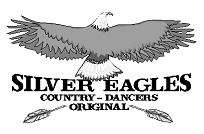 SHUFFLES 4x01	LV	STAP NAAR VOOREN	RV	ZET BIJ LV02	LV	STAP NAAR VOOR03	RV	STAP NAAR VOOREN	LV	ZET BIJ RV04	RV	STAP NAAR VOOR05	LV	STAP NAAR VOOREN	RV	ZET BIJ LV06	LV	STAP NAAR VOOR07	RV	STAP NAAR VOOREN	LV	ZET BIJ RV08	RV	STAP NAAR VOOR09	LV	ZET HIEL VOOR10	LV	ZET NAAST RV11	RV	TIK MET TENEN ACHTER12	RV	SCHOP MET HAK OVER VLOER NAAR VOOR13	RV	ZET HIEL VOOR14	RV	KRUIS VOOR LINKERBEEN15	RV	ZET HIEL VOOR16	RV	ZET NAAST LV17	LV	ZET HIEL VOOR18	LV	KRUIS VOOR RECHTERBEENBEGIN OPNIEUWLV = LINKERVOETRV = RECHTERVOET